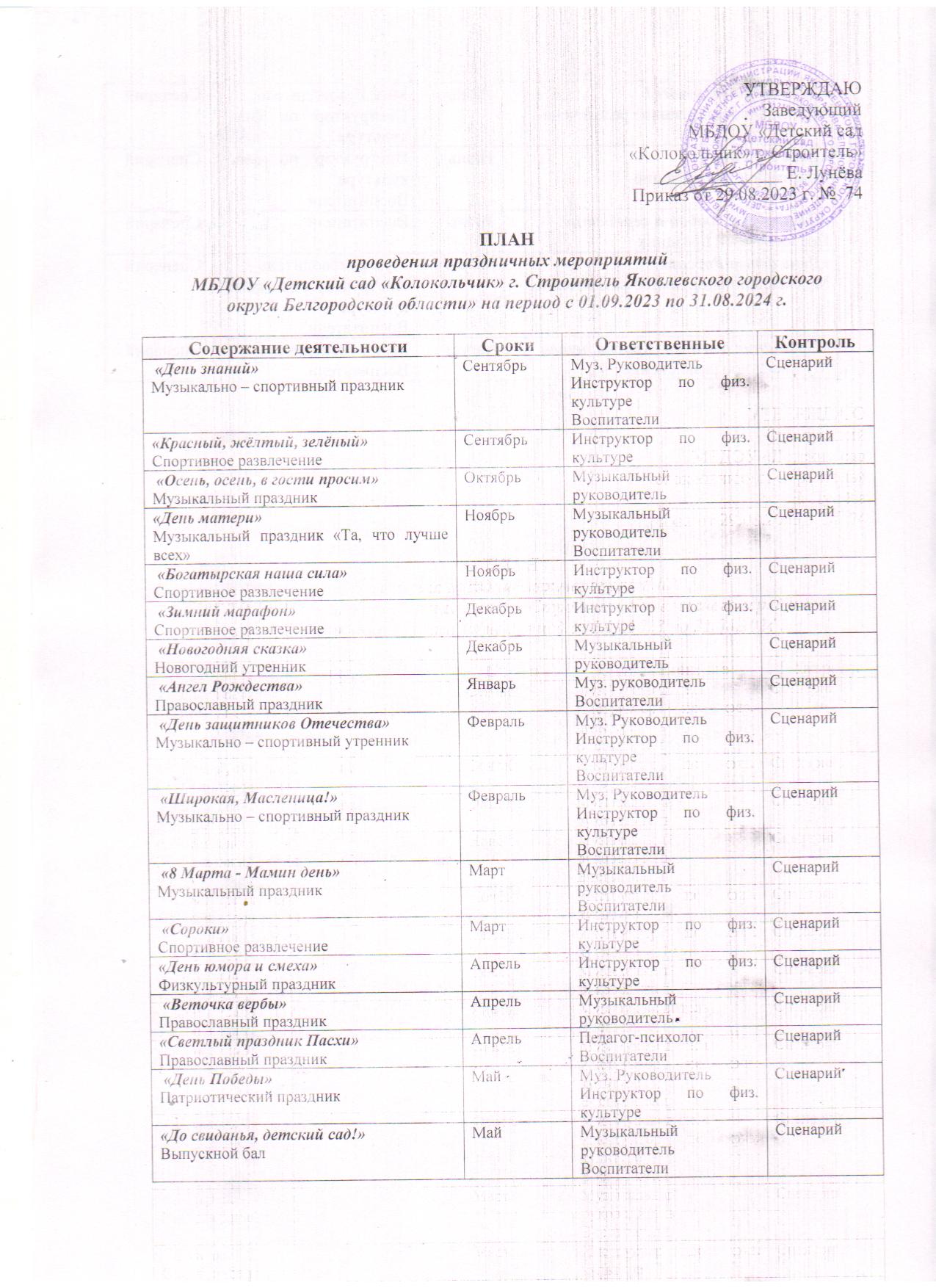 «День защиты детей!Музыкально-спортивное развлечениеИюньМуз. РуководительИнструктор по физ. культуреСценарий«День России»Спортивное развлечениеИюньИнструктор по физ. культуреВоспитателиСценарий«День семьи, любви и верности»Православный праздникИюльВоспитателиСценарий«День флага России» Музыкально-спортивное развлечениеАвгуст Муз. руководительИнструктор по физ. культуреВоспитателиСценарий«Прощание с летом. Краски лета»Музыкальное развлечениеАвгустМуз. руководительВоспитателиСценарий